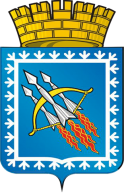 РОССИЙСКАЯ ФЕДЕРАЦИЯ – РОССИЯСВЕРДЛОВСКАЯ ОБЛАСТЬгородской округ ЗАТО Свободный51-е внеочередное заседание Думы городского округаРЕШЕНИЕ № 51/3от 03  сентября  2015 годаО замене дотаций на выравнивание бюджетной обеспеченности городского округа ЗАТО Свободный дополнительными нормативами отчислений в бюджет городского округа от налога на доходы физических лиц на 2016 год и плановый период 2017 и 2018 годовВ соответствии с Постановлением Правительства Свердловской области от 13.08.2014 года № 696-ПП «Об утверждении порядка согласования с представительными органами муниципальных районов и городских округов, расположенных на территории Свердловской области, полной или частичной замены дотаций на выравнивание бюджетной обеспеченности муниципальных районов (городских округов) дополнительными нормативами отчислений в бюджеты муниципальных районов (городских округов) от налога на доходы физических лиц на очередной финансовый год и плановый период», заслушав информацию начальника финансового отдела администрации городского округа Л.В.Петровой, руководствуясь ст. 22 Устава городского округа, Дума городского округаРЕШИЛА:1.   Принять предложение Министерства финансов Свердловской области о частичной замене дотаций на выравнивание бюджетной обеспеченности городского округа ЗАТО Свободный дополнительными нормативами отчислений в бюджет городского округа от налога на доходы физических лиц на 2016 год и плановый период 2017 и 2018 годов.   2.   Решение опубликовать  в газете «Свободные вести» и разместить на официальном сайте городского округа ЗАТО Свободный.            3.   Решение вступает в силу на следующий день после опубликования в газете «Свободные вести».4.   Контроль за исполнением данного решения возложить на председателя бюджетно-финансовой комиссии Булавину Т.А.Глава городского округаВ.В. МЕЛЬНИКОВ.